MINUTES OF MEETING OF THE BRENTWOOD PLANNING COMMISSIONBRENTWOOD, TENNESSEEThe regular meeting of the Brentwood Planning Commission met on Monday, January 4, 2021 at 7:00 p.m. at Brentwood City Hall.Electronically present at roll call were Chairman Janet Donahue, Commissioner Ken Travis, Preston Bain, Chris Clark, Carol Crigger, Michael Kaplan, Brandon Oliver, Stevan Pippin, Sonna Robinson and John Vitucci.  Staff present electronically were Jeff Dobson, Kirk Bednar, Jay Evans, Kristen Corn, Holly Earls, Mike Harris, Darek Baskin, Lori Lange, Todd Petrowski, and Allison Henry.In the interest of the health, safety, and welfare of the public, this meeting was held electronically pursuant to Governor Lee’s Executive Order No. 16, 34, 51, 60, 65, and 71.  Physical presence of the public was limited, but the meeting was able to be viewed online at www.brentwoodtn.gov/livestream.Mr. Pippin moved for approval of the minutes from the December 7, 2020 meeting as written; seconded by Mr. Bain.  Motion was approved 9-0 with Mr. Bain abstaining.CONSENT AGENDAItem 1:		BPC2012-001 Minor Site Plan Alteration, Building Signage, 134 Franklin Road, Zoning C-4Joslin & Son Signs requested approval of a signage plan for the Town Center Corner project that proposed the installation of two single-sided projecting signs totaling eight square feet each.  These signs will not project more than five feet from the face of the building. A wall sign measuring 15.8 sf is also being proposed.  None of the signs will be internally illuminated.  The back of each single-sided projecting sign must remain blank with no signage or commercial logo.   Staff recommended approval of the proposed revised signage plan/building elevations subject to the following conditions:A site plan shall be vested for a period of three years from the date of the original approval. Add the following note to the site plan;This site plan is subject to a three-year vesting period, during which the development standards in effect on the date of approval will remain the standards applicable to this plan.  If construction is not completed during the first three years, the original site plan is considered a preliminary site plan and the applicant must obtain approval of a final site plan. Development of the property shown on this plan may be subject to standards other than those that were applicable during the vesting period.  The Initial vesting period for this plan expires on , unless extended by the City of Brentwood.  Persons relying on this plan after said date should contact the City of Brentwood to determine if development may continue as depicted on the plan.  When the construction authorized pursuant to a site plan is not completed within three years from the date of initial approval, but the applicant desires to complete the project proposed for the site, the plan as initially approved for the project or as amended shall be considered a preliminary site plan.  If the applicant secures all necessary permits, commences site preparation and obtains approval of a final site plan within the three-year vesting period following approval of the preliminary site plan, then the vesting period shall be extended an additional two years beyond the expiration of the initial three-year vesting period.  During the two-year extension, the applicant must commence construction and maintain any necessary permits to remain vested.If necessary permits are maintained and construction, as defined by Section 78-43, has commenced by the end of the two-year extension, then the vesting period shall remain in effect until the Planning and Codes Department has certified final completion of the project, provided the total vesting period shall not exceed ten years from the date of approval of the preliminary site plan.If the construction authorized pursuant to a site plan is completed within three years from the date of approval, the site plan shall then be considered the final site plan for the project.Ground and roof level electrical transformers, heat and air conditioning equipment and similar facilities shall be screened from public view per the requirements of Section 78-246 (l) of the zoning ordinance. Unenclosed guarded service equipment on the exterior of building in commercial and service institution districts shall be limited to mandatory disconnects and metering equipment.  All other service equipment shall be placed in an enclosed area of a structure.Add the following note to the plans that are to be submitted for building permit review: “This document certifies that the building materials specified in the Planning Commission approval of this project (BPC2012-001) are likewise provided for in the plans submitted.  Any deviation from the approved building materials will negate any staff approval of said plans.  Proposed changes to project specifications will be submitted to the Planning Commission for further consideration.  Complete building plans shall be submitted to the Planning and Codes Department for review, approval and issuance of the required permits before any work is begun.  Additionally, all required electrical permits, issued by the State of Tennessee must be received before any work is begun.Approval of the site plan does not constitute approval of the signage plan.  All signs must comply with the Brentwood Sign Ordinance.  A comprehensive sign package including all signs (temporary or permanent, wall or ground) shall be submitted to the Planning & Codes Department for review.  Submit a signage package for review and approval.  Banners and off site signage are not allowed per the sign ordinance.  Deviations from the approved plan in the development of a project or the failure to satisfy any standard requirements or special conditions of approval imposed by the planning commission will be considered a violation of the provisions of the Zoning Ordinance, which shall be subject to punishment as provided in Section 1-9 of the Brentwood Municipal Code.  The City may also require the applicant to appear before the Planning Commission to address any deficiencies or unapproved modifications.  The project may also be subject to delays in issuance of permits, certificates of occupancy, recordation of plats or other project approvals.Any changes to plans approved by the Planning Commission will require staff review and re-approval by the Planning Commission.Development of this project shall comply with all applicable codes and ordinances of the City of Brentwood.Approval of the proposed plan shall be limited to the illustrations and plans presented to the Planning Commission for review and approval on .  Any changes to Planning Commission approved plans and specifications will require staff review and re-approval by the Planning Commission.Item 2:		BPC2012-002 Revised Final Plat – Gene Sacks Property, Lot Two, 1580 Ragsdale Road, Zoning R-2James Terry & Associates requested approval of a revised final plat that relocated a water line easement crossing Lot Two and also provided an additional driveway location also for Lot Two. Both driveways will access the existing 100-foot wide ingress / egress easement on Lot Three that runs between Lots One & Two and connects to the existing access road, lying south of Ragsdale Road.Staff recommended approval of the proposed revised final plat subject to the following conditions:Approval of a final plat by the Planning Commission shall become effective upon the date of the last signature required on the plat for recording. The initial vesting period shall be for a period of five years after approval.Add the following note to all pages of the final plat:This final plat is subject to a vesting period, during which the development standards in effect on the date of approval will remain the standards applicable to this plan.  Upon expiration of the vesting period, development of the property shown on this plat may be subject to standards other than those that were applicable during the vesting period.  The vesting period for this plat expires on , unless extended by the City of Brentwood.  Persons relying on this plat after said date should contact the City of Brentwood to determine if development may continue as depicted on the plan.  (Planning and Codes Department staff will insert the expiration year for the plat at the time the plat is ready for recording and may also make changes to the wording of the above note as necessary to carry out the intent of Standard Requirements 1, 2 and 3 below.)Provide the Planning staff with a digital copy of the proposed subdivision.  This request is consistent with Article 2.3 of the Brentwood Subdivision Regulations.  The file should be in AutoCAD .DWG or .DXF compatible format and CD-ROM.  The file shall use the Tennessee State Plane coordinate system, FIPS Zone 4100, NAD 83 datum.  The digital copies must be received before the plat may be recorded.  The property owner is responsible for all development fees including water and sewer service and tap fees, building permit fees and Public Works Project Fees.  The required fees shall be used for future infrastructure related improvements required by the proposed development.  Deviations from the approved plan in the development of a project or the failure to satisfy any standard requirements or special conditions of approval imposed by the planning commission will be considered a violation of the provisions of the Zoning Ordinance, which shall be subject to punishment as provided in Section 1-9 of the Brentwood Municipal Code.  The City may also require the applicant to appear before the Planning Commission to address any deficiencies or unapproved modifications.  The project may also be subject to delays in issuance of permits, certificates of occupancy, recordation of plats or other project approvals.Any changes to plans approved by the Planning Commission will require staff review and re-approval by the Planning Commission.Development of this project shall comply with all applicable codes and ordinances of the City of Brentwood.Approval of the proposed plan shall be limited to the illustrations and plans presented to the Planning Commission for review and approval on    Any changes to Planning Commission approved plans and specifications will require staff review and re-approval by the Planning Commission.Item 3:	BPC2012-006 Hillside Protection Overlay Site Plan Review - Witherspoon Subdivision, Section Five, Lot 53, 9294 Fordham Drive, Zoning OSRDMike Ford Custom Builders, LLC, requested approval of a Hillside Protection Overlay site plan for Lot 53 located at 9294 Fordham Drive in Section Five of the Witherspoon Subdivision. The builder of the home will be required to install a residential sprinkler system in accordance with the technical requirements of the HP Overlay.  Staff recommended approval of the proposed Hillside Protection Overlay site plan, to include the required residential sprinkler system subject to the following conditions:The contours along the drive and slope should be labeled with the width of the drive and the drive entrance.The plan must show the entire lot boundary, topographic features, utilities, easements, etc.  A Hillside Protection Overlay site plan shall be vested for a period of three years from the date of the original approval. Add the following note to the Hillside Protection Overlay site plan;This site plan is subject to a three-year vesting period, during which the development standards in effect on the date of approval will remain the standards applicable to this plan.  If construction is not completed during the first three years, the original site plan is considered a preliminary site plan and the applicant must obtain approval of a final site plan. Development of the property shown on this plan may be subject to standards other than those that were applicable during the vesting period.  The Initial vesting period for this plan expires on  , unless extended by the City of Brentwood.  Persons relying on this plan after said date should contact the City of Brentwood to determine if development may continue as depicted on the plan.  When the construction authorized pursuant to a site plan is not completed within three years from the date of initial approval, but the applicant desires to complete the project proposed for the site, the plan as initially approved for the project or as amended shall be considered a preliminary site plan.  If the applicant secures all necessary permits, commences site preparation and obtains approval of a final site plan within the three-year vesting period following approval of the preliminary site plan, then the vesting period shall be extended an additional two years beyond the expiration of the initial three-year vesting period.  During the two-year extension, the applicant must commence construction and maintain any necessary permits to remain vested.If necessary permits are maintained and construction, as defined by Section 78-43, has commenced by the end of the two-year extension, then the vesting period shall remain in effect until the Planning and Codes Department has certified final completion of the project, provided the total vesting period shall not exceed ten years from the date of approval of the preliminary site plan.If the construction authorized pursuant to a site plan is completed within three years from the date of approval, the site plan shall then be considered the final site plan for the project.Add the following standard City of Brentwood general notes to the plan:Builder to call Brentwood Engineering Department for initial erosion control inspection (615-371-0080) prior to issuance of a permit All retaining walls greater than 4’ will be designed and inspected by a licensed professional engineer and certified in writing prior to issuance of a Certificate of Occupancy. The designs will be required prior to building and grading permit release.  The designs should use as a basis, the geotechnical report generated for this site.A Temporary Certificate of Occupancy will not be given for grading and drainage related issues.All retaining walls with height in excess of 30" require safety rail or barrier, per Brentwood code The maximum grade of any portion of a driveway shall not exceed 20% for paved      surfaces and 10% for unpaved surfaces, with a maximum cross slope of 5% All driveways with 15% or greater longitudinal slopes and/or 5% or greater cross-slopes shall be profiled and sectioned by a TN R.L.S. and approved by the City Engineer prior to issuance of a certificate of occupancy.The owner/fire sprinkler contractor should field verify pressure and flows before design/construction of sprinkler system.Add the following note stating residential fire protection sprinklering is required.  “All structures designed for human use and occupancy, including residential dwelling units and garages, shall be protected through an automatic sprinkler system installed in accordance with National Fire Protection Association (NFPA) standards and requirements and approved by the fire chief or his designee.Per Brentwood code section 78-343(7), submit a geotechnical study completed for the specific site plan.Per Brentwood code section 78-343(5), add a note stating the concrete drive should “be constructed of materials and colors that blend into the natural terrain…”.Note that pending HP approval by Planning Commission, a Grading Permit, Building Permit, and a Swimming Pool Permit will be required prior to construction.  An NOI and SWPPP will be required prior to these permit approvals.From TDEC Guidelines regarding who needs an NPDES Stormwater Construction Permit:“Operators of construction sites involving clearing, grading or excavation that result in an area of disturbance of one or more acres, and activities that result in the disturbance of less than one acre if it is part of a larger common plan of development or sale."The “maximum building height from lowest [adjacent] grade” should also indicate the lowest grade from which the height is measured.The “heated area” should match that of the architectural plan.The “total footprint of home” should be from exterior wall to exterior wall and include the garage and covered porches.The property owner is responsible for all development fees including water and sewer service and tap fees, building permit fees and Public Works Project Fees.Deviations from the approved plan/plat in the development of a project or the failure to satisfy any standard requirements or special conditions of approval imposed by the planning commission will be considered a violation of the provisions of the Zoning Ordinance, which shall be subject to punishment as provided in Section 1-9 of the Brentwood Municipal Code.  The City may also require the applicant to appear before the Planning Commission to address any deficiencies or unapproved modifications.  The project may also be subject to delays in issuance of permits, certificates of occupancy, recordation of plats or other project approvals.Complete plans shall be submitted to the Planning and Codes Department for review, approval and issuance of the required permits before any work is begun.  Additionally, all required electrical permits, issued by the State of Tennessee must be received before any work is begun.Development of this project shall comply with all applicable codes and ordinances of the City of Brentwood.Approval of the proposed plan shall be limited to the illustrations and plans presented to the Planning Commission for review and approval on .  Any changes to Planning Commission approved plans and specifications will require staff review and re-approval by the Planning Commission.Item 4:	BPC2012-007 Revised Final Plat – River Oaks Subdivision, Section Four, Lot 111, 6106 Bryan Place, Zoning R-2Arrowhead Survey requested approval of a revised final plat that changed the side setback along Long Valley Road from 75 feet to a 30 feet.  This proposal met the requirements of the Code. Staff recommended approval of the proposed revised final plat subject to the following conditions:Add "Certificate of Approval of Water and Sewer Systems" to the plat.Approval of a final plat by the Planning Commission shall become effective upon the date of the last signature required on the plat for recording. The initial vesting period shall be for a period of five years after approval.Add the following note to all pages of the final plat:This final plat is subject to a vesting period, during which the development standards in effect on the date of approval will remain the standards applicable to this plan.  Upon expiration of the vesting period, development of the property shown on this plat may be subject to standards other than those that were applicable during the vesting period.  The vesting period for this plat expires on , unless extended by the City of Brentwood.  Persons relying on this plat after said date should contact the City of Brentwood to determine if development may continue as depicted on the plan.  (Planning and Codes Department staff will insert the expiration year for the plat at the time the plat is ready for recording and may also make changes to the wording of the above note as necessary to carry out the intent of Standard Requirements 1, 2 and 3 below.)Provide the Planning staff with a digital copy of the proposed subdivision.  This request is consistent with Article 2.3 of the Brentwood Subdivision Regulations.  The file should be in AutoCAD .DWG or .DXF compatible format and CD-ROM.  The file shall use the Tennessee State Plane coordinate system, FIPS Zone 4100, NAD 83 datum.  The digital copies must be received before the plat may be recorded.  The property owner is responsible for all development fees including water and sewer service and tap fees, building permit fees and Public Works Project Fees.  The required fees shall be used for future infrastructure related improvements required by the proposed development.  Deviations from the approved plan in the development of a project or the failure to satisfy any standard requirements or special conditions of approval imposed by the planning commission will be considered a violation of the provisions of the Zoning Ordinance, which shall be subject to punishment as provided in Section 1-9 of the Brentwood Municipal Code.  The City may also require the applicant to appear before the Planning Commission to address any deficiencies or unapproved modifications.  The project may also be subject to delays in issuance of permits, certificates of occupancy, recordation of plats or other project approvals.Development of this project shall comply with all applicable codes and ordinances of the City of Brentwood.Approval of the proposed plan shall be limited to the illustrations and plans presented to the Planning Commission for review and approval on    Any changes to Planning Commission approved plans and specifications will require staff review and re-approval by the Planning Commission.Mr. Pippin moved for approval of the items on the Consent Agenda.  Seconded by Mr. Bain; motion was approved unanimously.REGULAR AGENDAItem 1:	BPC2012-009 Limited Duration Event -- COVID-19 Temporary Testing Tent – 1600 Westgate Circle, Zoning C-1/SRLee Medical Inc. requested approval to setup a temporary COVID testing tent measuring 15' x 10' (150 sf).  The tent will be placed in the far southeast corner of the parking lot at 1600 Westgate Circle in Westgate Commons. The tent will be enclosed and have a red roof and blue sides.
The tent will provide testing for up to six patients at a time, who must remain in their vehicles during the onsite testing process.Mr. Pippin moved for approval of the proposed set-up of a temporary COVID-19 testing tent and trailer for a period of six months, to expire on July 5, 2021 subject to the following conditions being met to the satisfaction of staff:It shall be the applicant’s responsibility to request any necessary extensions at least six weeks before the expiration of the current approval. The tent shall be tied down in accordance with all applicable requirements. An inspection of the tent shall be conducted upon set-up by staff before the tent is placed into service.The tents shall comply with flame resistant standards detailed in the National Fire Protection Association (NFPA) 701.Any proposed temporary electric service within the tent shall require applicable permits issued by the State Electrical inspector. All necessary permits shall be obtained before the commencement of any work.No flammable or combustible materials can be stored within the temporary tents.Approval of the limited duration plan does not constitute approval of the signage plan.  All signs must comply with the Brentwood Sign Ordinance.  A comprehensive sign package including all signs (temporary or permanent, wall or ground) must be submitted to the Planning Department for review.Complete plans shall be submitted to the Planning and Codes Department for review, approval and issuance of the required permits before any work is begun.  Additionally, all required electrical permits, issued by the State of Tennessee must be received before any work is begun.Deviations from the approved plan in the development of a project or the failure to satisfy any standard requirements or special conditions of approval imposed by the planning commission will be considered a violation of the provisions of the Zoning Ordinance, which shall be subject to punishment as provided in Section 1-9 of the Brentwood Municipal Code.  The City may also require the applicant to appear before the Planning Commission to address any deficiencies or unapproved modifications.  The project may also be subject to delays in issuance of permits, certificates of occupancy, recordation of plats or other project approvals.The limited duration event shall comply with all applicable codes and ordinances of the City of Brentwood.Approval of the proposed plan shall be limited to the illustrations and plans presented to the Planning Commission for review and approval on .  Any changes to Planning Commission approved plans and specifications will require staff review and re-approval by the Planning Commission.Mr. Bain seconded; motion was approved unanimously.Item 2:	BPC2012-004 Minor Site Plan Alteration – The Academy at Holly Tree Gap, 1384 Holly Tree Gap Road, Zoning C-2SEC, Inc. requested approval of a revised plan that changed the following:The previously approved building height of 32’4” is being reduced to 29’9”;The previously approved canopy height of 24’ is being reduced to 22’2”;The HVAC screening on the roof is being replaced with a parapet;The fiber cement border around windows is being eliminated and replaced with storefront        with colored glass, and;Reduced the main storefront windows due to reduced building height. Mr. Pippin moved for approval of the proposed revised site plan/building elevations subject to the following conditions being met to the satisfaction of staff:All previous conditions of approval shall remain applicable to this request.  A site plan shall be vested for a period of three years from the date of the original approval. Add the following note to the site plan;This site plan is subject to a three-year vesting period, during which the development standards in effect on the date of approval will remain the standards applicable to this plan.  If construction is not completed during the first three years, the original site plan is considered a preliminary site plan and the applicant must obtain approval of a final site plan. Development of the property shown on this plan may be subject to standards other than those that were applicable during the vesting period.  The Initial vesting period for this plan expires on , unless extended by the City of Brentwood.  Persons relying on this plan after said date should contact the City of Brentwood to determine if development may continue as depicted on the plan.  When the construction authorized pursuant to a site plan is not completed within three years from the date of initial approval, but the applicant desires to complete the project proposed for the site, the plan as initially approved for the project or as amended shall be considered a preliminary site plan.  If the applicant secures all necessary permits, commences site preparation and obtains approval of a final site plan within the three-year vesting period following approval of the preliminary site plan, then the vesting period shall be extended an additional two years beyond the expiration of the initial three-year vesting period.  During the two-year extension, the applicant must commence construction and maintain any necessary permits to remain vested.If necessary permits are maintained and construction, as defined by Section 78-43, has commenced by the end of the two-year extension, then the vesting period shall remain in effect until the Planning and Codes Department has certified final completion of the project, provided the total vesting period shall not exceed ten years from the date of approval of the preliminary site plan.If the construction authorized pursuant to a site plan is completed within three years from the date of approval, the site plan shall then be considered the final site plan for the project.The property owner is responsible for all development fees including water and sewer service and tap fees, building permit fees and Public Works Project Fees.  The required fees shall be used for future infrastructure related improvements required by the proposed development.  Before a building permit can be issued, acceptable security shall be required to cover the cost of landscaping.  The security shall be posted in an amount equal to one hundred ten percent (110%) of the total cost of the materials and installation of the landscaping improvements.  Upon the issuance of the Certificate of Occupancy the amount may be reduced to ten percent (10%) and converted to a maintenance bond for a period of one year to ensure that the vegetation remains as a living and viable screen.Ground and roof level electrical transformers, heat and air conditioning equipment and similar facilities shall be screened from public view per the requirements of Section 78-246 (l) of the zoning ordinance. Unenclosed guarded service equipment on the exterior of building in commercial and service institution districts shall be limited to mandatory disconnects and metering equipment.  All other service equipment shall be placed in an enclosed area of a structure.Add the following note to the plans that are to be submitted for building permit review: “This document certifies that the building materials specified in the Planning Commission approval of this project (BPC2011-010) are likewise provided for in the plans submitted.  Any deviation from the approved building materials will negate any staff approval of said plans.  Proposed changes to project specifications will be submitted to the Planning Commission for further consideration.  Complete building plans shall be submitted to the Planning and Codes Department for review, approval and issuance of the required permits before any work is begun.  Additionally, all required electrical permits, issued by the State of Tennessee must be received before any work is begun.Coordinate the following requirements with the Fire Marshal:A supra lock box with a master key is required at the entrance of the building.   Landscaping or other site improvements shall not obstruct any fire protection equipment.  The Fire Department connection shall be no more than 100 feet from any fire hydrant.  The building shall have approved address numbers in a location that is plainly visible and legible from the streets on which the building fronts.  The numbers shall contrast with the background of the building.Fire lanes shall be established around the fire hydrant and fire department connection and marked with free standing signs with the words “FIRE LANE - NO PARKING OR STANDING.”  The post indicator valve must be located a minimum of 40 feet from the building;The pavement directly adjacent to the building should be capable of supporting the imposed load of fire apparatus (approximately 60,000 lbs.).Approval of the site plan does not constitute approval of the signage plan.  All signs must comply with the Brentwood Sign Ordinance.  A comprehensive sign package including all signs (temporary or permanent, wall or ground) shall be submitted to the Planning & Codes Department for review.  Submit a signage package for review and approval.  Banners and off site signage are not allowed per the sign ordinance.  Deviations from the approved plan in the development of a project or the failure to satisfy any standard requirements or special conditions of approval imposed by the planning commission will be considered a violation of the provisions of the Zoning Ordinance, which shall be subject to punishment as provided in Section 1-9 of the Brentwood Municipal Code.  The City may also require the applicant to appear before the Planning Commission to address any deficiencies or unapproved modifications.  The project may also be subject to delays in issuance of permits, certificates of occupancy, recordation of plats or other project approvals.Development of this project shall comply with all applicable codes and ordinances of the City of Brentwood.Approval of the proposed plan shall be limited to the illustrations and plans presented to the Planning Commission for review and approval on .  Any changes to Planning Commission approved plans and specifications will require staff review and re-approval by the Planning Commission.Mr. Bain seconded; motion was approved unanimously.Item 3:	BPC2012-010 Revised Site Plan – Brentwood Baptist Church, Special Needs Building, 7777 Concord Road, Zoning SI-1Barge Cauthen Associates requested approval of a revised site plan for the previously approved Special Needs Building addition at the Brentwood Baptist Church. The proposed change eliminated the entry corridor connection and replaced it with a covered walkway.  This change reduced the proposed addition area from 17,932 sq. ft. to 15,349 sq. ft.  This revision also eliminated the alternate clerestory.  Mr. Pippin moved for approval of the proposed revised site plan/building elevations subject to the following conditions being met to the satisfaction of staff:All previous conditions of approval shall remain applicable to this request.  A site plan shall be vested for a period of three years from the date of the original approval. Add the following note to the site plan;This site plan is subject to a three-year vesting period, during which the development standards in effect on the date of approval will remain the standards applicable to this plan.  If construction is not completed during the first three years, the original site plan is considered a preliminary site plan and the applicant must obtain approval of a final site plan. Development of the property shown on this plan may be subject to standards other than those that were applicable during the vesting period.  The Initial vesting period for this plan expires on , unless extended by the City of Brentwood.  Persons relying on this plan after said date should contact the City of Brentwood to determine if development may continue as depicted on the plan.  When the construction authorized pursuant to a site plan is not completed within three years from the date of initial approval, but the applicant desires to complete the project proposed for the site, the plan as initially approved for the project or as amended shall be considered a preliminary site plan.  If the applicant secures all necessary permits, commences site preparation and obtains approval of a final site plan within the three-year vesting period following approval of the preliminary site plan, then the vesting period shall be extended an additional two years beyond the expiration of the initial three-year vesting period.  During the two-year extension, the applicant must commence construction and maintain any necessary permits to remain vested.If necessary permits are maintained and construction, as defined by Section 78-43, has commenced by the end of the two-year extension, then the vesting period shall remain in effect until the Planning and Codes Department has certified final completion of the project, provided the total vesting period shall not exceed ten years from the date of approval of the preliminary site plan.If the construction authorized pursuant to a site plan is completed within three years from the date of approval, the site plan shall then be considered the final site plan for the project.The property owner is responsible for all development fees including water and sewer service and tap fees, building permit fees and Public Works Project Fees.  The required fees shall be used for future infrastructure related improvements required by the proposed development.  Before a building permit can be issued, acceptable security shall be required to cover the cost of landscaping.  The security shall be posted in an amount equal to one hundred ten percent (110%) of the total cost of the materials and installation of the landscaping improvements.  Upon the issuance of the Certificate of Occupancy the amount may be reduced to ten percent (10%) and converted to a maintenance bond for a period of one year to ensure that the vegetation remains as a living and viable screen.Ground and roof level electrical transformers, heat and air conditioning equipment and similar facilities shall be screened from public view per the requirements of Section 78-246 (l) of the zoning ordinance. Unenclosed guarded service equipment on the exterior of building in commercial and service institution districts shall be limited to mandatory disconnects and metering equipment.  All other service equipment shall be placed in an enclosed area of a structure.Add the following note to the plans that are to be submitted for building permit review: “This document certifies that the building materials specified in the Planning Commission approval of this project (BPC2011-010) are likewise provided for in the plans submitted.  Any deviation from the approved building materials will negate any staff approval of said plans.  Proposed changes to project specifications will be submitted to the Planning Commission for further consideration.  Complete building plans shall be submitted to the Planning and Codes Department for review, approval and issuance of the required permits before any work is begun.  Additionally, all required electrical permits, issued by the State of Tennessee must be received before any work is begun.Coordinate the following requirements with the Fire Marshal:A supra lock box with a master key is required at the entrance of the building.   Landscaping or other site improvements shall not obstruct any fire protection equipment.  The Fire Department connection shall be no more than 100 feet from any fire hydrant.  The building shall have approved address numbers in a location that is plainly visible and legible from the streets on which the building fronts.  The numbers shall contrast with the background of the building.Fire lanes shall be established around the fire hydrant and fire department connection and marked with free standing signs with the words “FIRE LANE - NO PARKING OR STANDING.”  The post indicator valve must be located a minimum of 40 feet from the building;The pavement directly adjacent to the building should be capable of supporting the imposed load of fire apparatus (approximately 60,000 lbs.).Approval of the site plan does not constitute approval of the signage plan.  All signs must comply with the Brentwood Sign Ordinance.  A comprehensive sign package including all signs (temporary or permanent, wall or ground) shall be submitted to the Planning & Codes Department for review.  Submit a signage package for review and approval.  Banners and off site signage are not allowed per the sign ordinance.  Deviations from the approved plan in the development of a project or the failure to satisfy any standard requirements or special conditions of approval imposed by the planning commission will be considered a violation of the provisions of the Zoning Ordinance, which shall be subject to punishment as provided in Section 1-9 of the Brentwood Municipal Code.  The City may also require the applicant to appear before the Planning Commission to address any deficiencies or unapproved modifications.  The project may also be subject to delays in issuance of permits, certificates of occupancy, recordation of plats or other project approvals.Development of this project shall comply with all applicable codes and ordinances of the City of Brentwood.Approval of the proposed plan shall be limited to the illustrations and plans presented to the Planning Commission for review and approval on .  Any changes to Planning Commission approved plans and specifications will require staff review and re-approval by the Planning Commission.Mr. Bain seconded; motion was approved unanimously.OTHER BUSINESSMonthly Security ReportMr. Pippin moved for approval of the monthly security report; seconded by Mr. Bain.   Approval was unanimous.ADMINISTRATIVE INFORMATIONThe Planning and Codes monthly report was presented to the Commissioners.Being no further business, the meeting adjourned at 7:33 pm.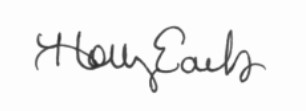 APPROVED:  February 1, 2021			_____________________										Holly Earls, City Recorder9294 FORDHAM DRIVE – WITHERSPOON9294 FORDHAM DRIVE – WITHERSPOONLot Area (sf)193,737 sf (4.45 Ac.)Total Area of Home (sf)5,459 sf Heated Area (sf)6,496 sf Impervious Area (sf) 14,143 sf Green Space Provided (%) 92.7 %Green Space Required (%)40%